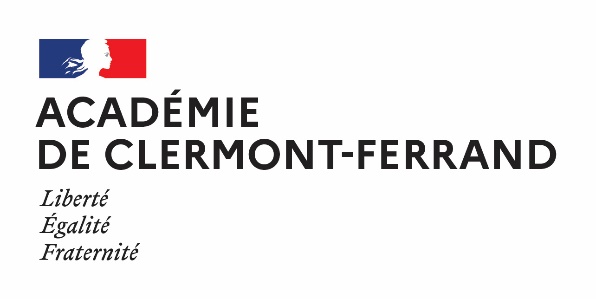 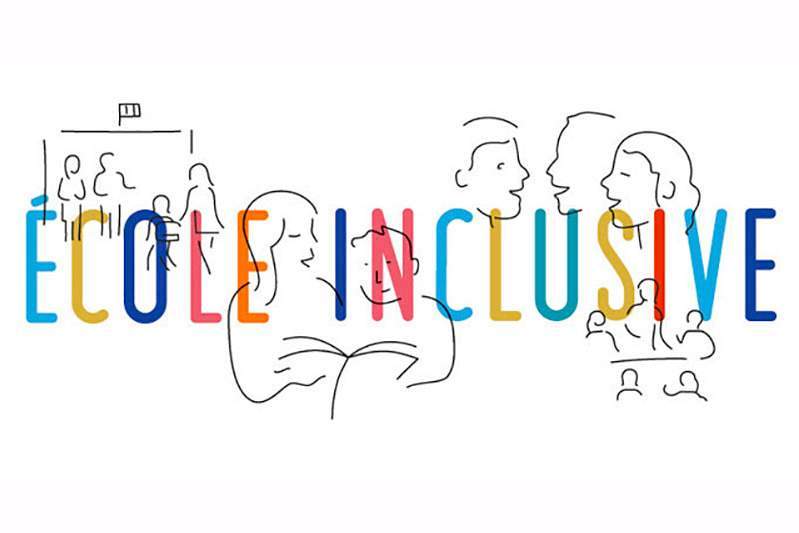 SESSION 2023LIVRET 1 – RECEVABILITE CANDIDATUREIDENTIFICATION DU CANDIDAT Madame	  MonsieurNom :  Nom d’usage : Prénom(s) : Date et lieu de naissance (département ou pays) : Le  à 	Nationalité : Adresse (n°, rue, avenue, etc.) : Code postal :  Ville : Tel :  domicile :  portable : Courriel académique : @VOTRE SITUATION ACTUELLE :Administration : Département d’affectation : Corps d’appartenance : Grade : Discipline (pour les professeurs du 2nd degré) : Poste occupé au 01/09/2022 :  Ancienneté générale de service au 01/09/2022 : années mois joursEXPÉRIENCE DU CANDIDAT AU REGARD DU PROFIL RECHERCHÉLes acquis de l’expérience professionnelle d’un candidat doivent être entendus comme l’ensemble des compétences, des aptitudes professionnelles et des connaissances qu’il a acquis dans l’exercice d’une activité en qualité de professeur.RECEVABILITE : recensement des services en tant que professeur.Présentez dans le tableau ci-dessous tous les postes que vous avez occupés en tant que professeur en commençant par l’expérience la plus récente.Indiquez dans la dernière colonne s’il s’agit d’une expérience sur un poste de l’adaptation scolaire ou de la scolarisation des élèves en situation de handicap en justifiant.PIECES A JOINDRE IMPERATIVEMENT AU DOSSIER Photocopie recto-verso de la carte nationale d’identité ou passeport Diplôme(s) et/ou certifications professionnelles Dernier rapport d’inspection ou compte rendu de rendez-vous de carrière Justificatifs de l’expérience professionnelle (état des services)*Nom du fichier composé comme suit : NOM_PRENOM_CAPPEIVAEP_L1DÉCLARATION SUR L’HONNEURJe soussigné(e)  souhaite présenter un dossier de recevabilité de la VAEP (livret 1) conduisant à la délivrance du Cappei.Je déclare sur l’honneur :   l’exactitude de toutes les informations figurant dans le présent dossier (livret 1)  avoir pris connaissance du règlement concernant les fausses déclarations*.À , le 	Signature obligatoire* En cas de fausses déclarations, le candidat est passible des sanctions pénales prévues par les articles 441-6 et 441-7 du Code pénal. La loi n°78-17 du 6 janvier 1978 relative à l’informatique, aux fichiers et aux libertés s’applique aux réponses aux réponses faites sur ce formulaire. Elle garantit au candidat un droit d’accès et de rectification pour les données personnelles le concernant auprès de l’autorité.Nombre total de pages du livret (y compris la page de garde)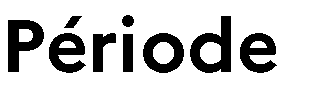 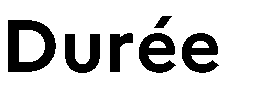 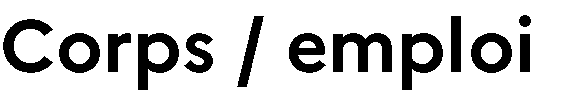 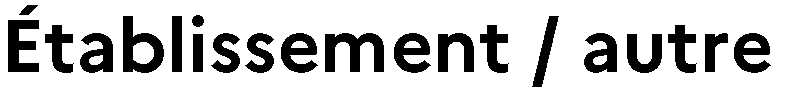 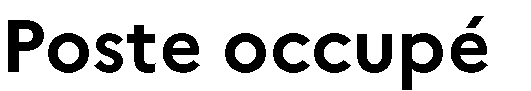 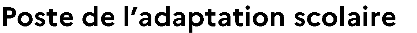 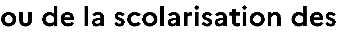 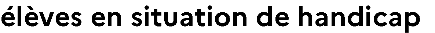 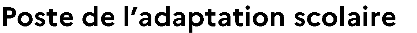 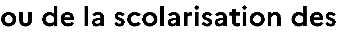 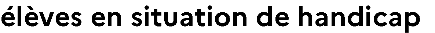 Durée d'expérience en tant que professeur au 01/09/22Durée d'expérience dans la scolarité d'élèves à BEP au 01/09/22